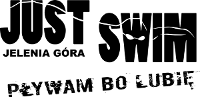 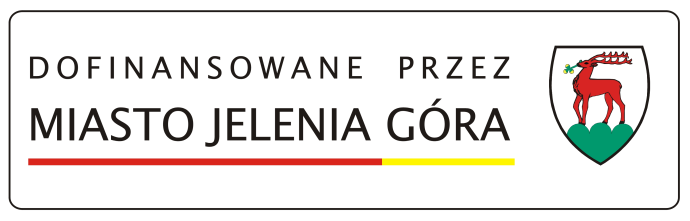 KOMUNIKAT ORGANIZACYJNYVI KARKONOSKI PUCHAR SPRINTUJELENIA GÓRA 28-29.10.2017SPONSORZY: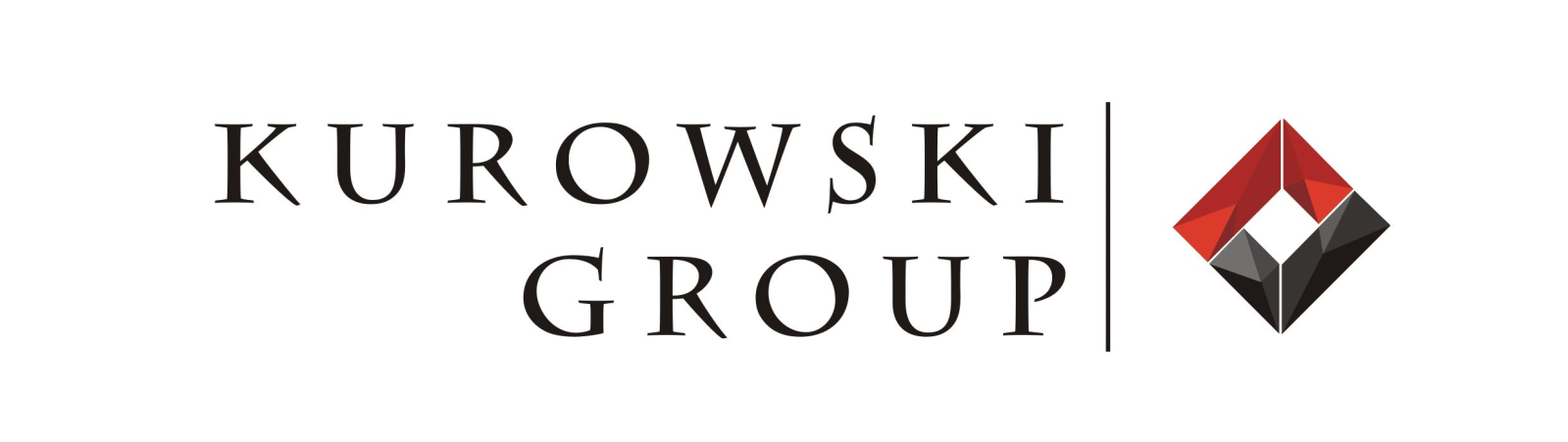 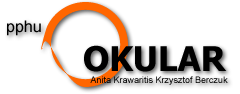 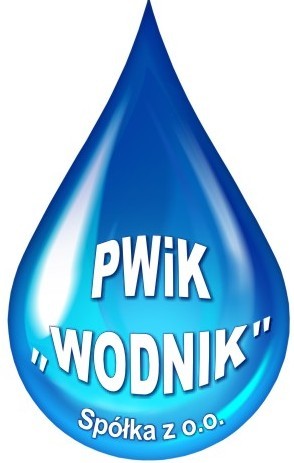 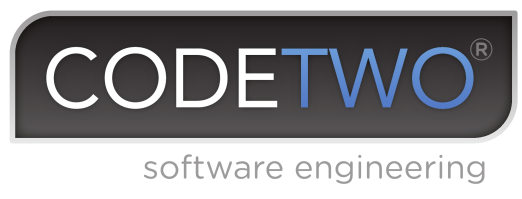 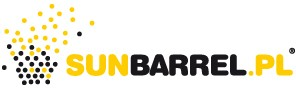 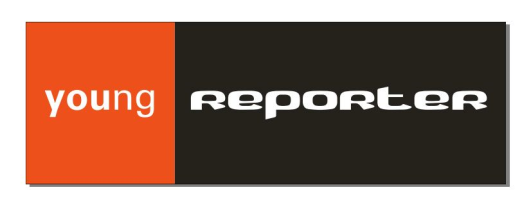 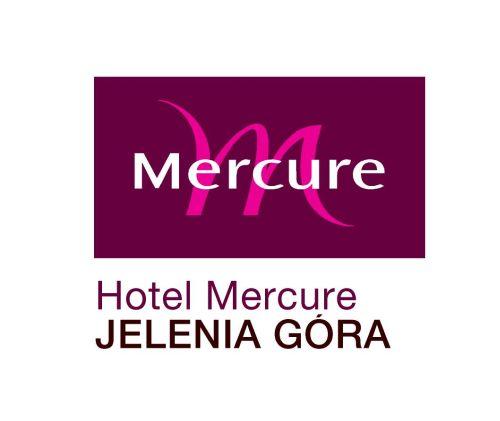 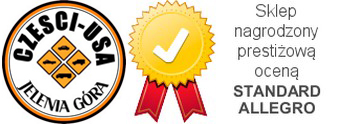 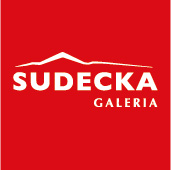 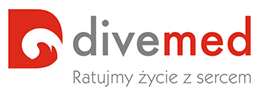 ORGANIZATOR:Klub Sportowy Just Swim Jelenia Góra. TERMIN ZAWODÓW:28 - 29.10.2017, godzina 8:00.MIEJSCE ZAWODÓW:Pływalnia przy SP 11 w Jeleniej Górze, ul. Moniuszki 9. INFORMACJE TECHNICZNE:Pływalnia , 6 torów. Pomiar czasu automatyczny Swiss Timing.CEL IMPREZY:Propagowanie pływania, jako czynnej formy spędzania wolnego czasu, wśród dzieci i młodzieży.Zachęcenie dzieci i młodzieży do uczestnictwa w zawodach sportowych.Doskonalenie umiejętności pływackich wśród dzieci i młodzieży oraz osób dorosłych.Umożliwienie sprawdzenia swoich umiejętności pływackich w rywalizacjach sportowych.Przegląd umiejętności pływackich wśród dzieci i młodzieży w celu wyłonienia talentów pływackich. WARUNKI UCZESTNICTWA:6.1. W zawodach mogą brać udział zawodniczki i zawodnicy:Zgłoszone przez klub, szkołę, indywidualnie lub przez OZP.Posiadające aktualne badania lekarskie, za badania odpowiedzialni są kierownicy ekip. W zawodach mają prawo startu zawodnicy w następujących kategoriach wiekowych:A - rocznik 2000 i starsi,B - rocznik 2001 - 2003,C - rocznik 2004 - 2005, D - rocznik 2006 - 2007, PROGRAM ZAWODÓW:PRZEPISY TECHNICZNE:W czasie zawodów obowiązują przepisy FINA i PZP oraz wewnętrzny regulamin pływalni.Każdy zawodnik ma prawo startu w dowolnej ilości konkurencji w swojej kategorii wiekowej.Zawody dla kategorii A, B, C i D  będą rozegrane w układzie eliminacje – finały. Do serii finałowej w danej kategorii wiekowej, kwalifikuje się po 6 zawodników z najlepszymi czasami uzyskanymi w eliminacjach w danym stylu. Zawodnicy z czasami 7 i 8 stanowią rezerwę dla finalistów             i winni się stawić przed startem do kierownika biegu. Wycofanie z finału może być dokonane najpóźniej do 30 minut po opublikowaniu wyników danej konkurencji.Wyścigi eliminacyjne będą rozgrywane w seriach na czas, od serii najwolniejszej do najszybszej, a rozstawienie serii nastąpi na podstawie czasów podanych w zgłoszeniu.Wyścig australijski zostanie rozegrany na dystansie 25m pomiędzy sześcioma najlepszymi zawodnikami wyłonionymi we wcześniejszych eliminacjach. Eliminacje zostaną rozegrane w seriach na czas, rozstawionych na podstawie czasów zgłoszeń. W trakcie zawodów wyniki online prezentowane będą na stronie www.megatiming.pl.Zawodnicy ubezpieczają się na własny koszt a organizator nie ponosi odpowiedzialności za powstałe szkody na zdrowiu.Klasyfikacja generalna - punktację wielobojową prowadzi się według punktów wielobojowych za dwa najlepsze starty indywidualne (z wyłączeniem wyścigu australijskiego) dla wszystkich kategorii wiekowych łącznie, oddzielnie dla dziewcząt i chłopców. W przypadku uzyskania przez zawodników takiej samej ilości punktów - o końcowej klasyfikacji decyduje kolejność zajętych miejsc w stylu dowolnym.ZGŁOSZENIA DO ZAWODÓW:Szczegóły niebawem.10.  WARUNKI FINANSOWANIA:Szczegóły niebawem.11. ZAKWATEROWANIE I WYŻYWIENIE. Szczegóły niebawem.12. NAGRODY:Szczegóły niebawem13. SPRAWY PORZĄDKOWE:Szczegóły niebawem14.  INFORMACJE:Biuro zawodów znajduje się na pływalni przy SP 11 Jelenia Góra, ul. Moniuszki 9 i czynne będzie w trakcie       trwania zawodów od godziny 7:00. Informacje o zawodach znajdują się na stronie: www.justswim.pl.15.  KONTAKT:       Zgłoszenia i korekty: 	Rafał Bancewicz, + 48 790 219 044, rafal.bancewicz@justswim.pl        Sprawy organizacyjne:	Marcin Binasiewicz, +48 509 071 929, marcin.binasiewicz@justswim.pl ZAPRASZAMY NA VI KARKONOSKI PUCHAR SPRINTUŻYCZYMY UDANYCH STARTÓW!PIERWSZY DZIEŃ RYWALIZACJI 28.10.2017Przyjazd drużyn godz. 7.30 - 8.00PIERWSZY DZIEŃ RYWALIZACJI 28.10.2017Przyjazd drużyn godz. 7.30 - 8.00PIERWSZY DZIEŃ RYWALIZACJI 28.10.2017Przyjazd drużyn godz. 7.30 - 8.00PIERWSZY DZIEŃ RYWALIZACJI 28.10.2017Przyjazd drużyn godz. 7.30 - 8.00PIERWSZY DZIEŃ RYWALIZACJI 28.10.2017Przyjazd drużyn godz. 7.30 - 8.00Odprawa trenerów godz. 8:00 – 8:15Odprawa trenerów godz. 8:00 – 8:15Odprawa trenerów godz. 8:00 – 8:15Odprawa trenerów godz. 8:00 – 8:15Odprawa trenerów godz. 8:00 – 8:15Rozgrzewka godz. 8:15 – 9:00Rozgrzewka godz. 8:15 – 9:00Rozgrzewka godz. 8:15 – 9:00Rozgrzewka godz. 8:15 – 9:00Rozgrzewka godz. 8:15 – 9:00Rozpoczęcie rywalizacji godz. 9:00Rozpoczęcie rywalizacji godz. 9:00Rozpoczęcie rywalizacji godz. 9:00Rozpoczęcie rywalizacji godz. 9:00Rozpoczęcie rywalizacji godz. 9:00BLOK I (28.10.2017)- ELIMINACJE – KATEGORIE:  A, B, C i DBLOK I (28.10.2017)- ELIMINACJE – KATEGORIE:  A, B, C i DBLOK I (28.10.2017)- ELIMINACJE – KATEGORIE:  A, B, C i DBLOK I (28.10.2017)- ELIMINACJE – KATEGORIE:  A, B, C i DBLOK I (28.10.2017)- ELIMINACJE – KATEGORIE:  A, B, C i DNrDystansStylPłećKategorie wiekowe150mdowolnyKA, B, C, D250mdowolnyMA, B, C, D350mklasycznyKA, B, C, D450mklasycznyMA, B, C, D550mgrzbietowyKA, B, C, D650mgrzbietowyMA, B, C, D750mmotylkowyKA, B, C, D850mmotylkowyMA, B, C, DUROCZYSTE OTWARCIE ZAWODÓWUROCZYSTE OTWARCIE ZAWODÓWUROCZYSTE OTWARCIE ZAWODÓWUROCZYSTE OTWARCIE ZAWODÓWUROCZYSTE OTWARCIE ZAWODÓWBLOK II (28.10.2017) - FINAŁY – KATEGORIE: A, B, C i DBLOK II (28.10.2017) - FINAŁY – KATEGORIE: A, B, C i DBLOK II (28.10.2017) - FINAŁY – KATEGORIE: A, B, C i DBLOK II (28.10.2017) - FINAŁY – KATEGORIE: A, B, C i DBLOK II (28.10.2017) - FINAŁY – KATEGORIE: A, B, C i D50mdowolnyKA, B, C, D50mdowolnyMA, B, C, D50mklasycznyKA, B, C, D50mklasycznyMA, B, C, D50mgrzbietowyKA, B, C, D50mgrzbietowyMA, B, C, D50mmotylkowyKA, B, C, D50mmotylkowyMA, B, C, D94x50Sztafeta zmiennyKOPEN104x50Sztafeta zmiennyMOPEN1125mWyścig australijski, eliminacjeK OPEN1225mWyścig australijski, eliminacjeMOPEN25mWyścig australijski, finałK OPEN25mWyścig australijski, finałMOPENDRUGI DZIEŃ RYWALIZACJI 29.10.2017Przyjazd drużyn godz. 7.30 - 8.00DRUGI DZIEŃ RYWALIZACJI 29.10.2017Przyjazd drużyn godz. 7.30 - 8.00DRUGI DZIEŃ RYWALIZACJI 29.10.2017Przyjazd drużyn godz. 7.30 - 8.00DRUGI DZIEŃ RYWALIZACJI 29.10.2017Przyjazd drużyn godz. 7.30 - 8.00DRUGI DZIEŃ RYWALIZACJI 29.10.2017Przyjazd drużyn godz. 7.30 - 8.00Odprawa trenerów godz. 8:00 – 8:15Odprawa trenerów godz. 8:00 – 8:15Odprawa trenerów godz. 8:00 – 8:15Odprawa trenerów godz. 8:00 – 8:15Odprawa trenerów godz. 8:00 – 8:15Rozgrzewka godz. 8:15 – 9:00Rozgrzewka godz. 8:15 – 9:00Rozgrzewka godz. 8:15 – 9:00Rozgrzewka godz. 8:15 – 9:00Rozgrzewka godz. 8:15 – 9:00Rozpoczęcie rywalizacji godz. 9:00Rozpoczęcie rywalizacji godz. 9:00Rozpoczęcie rywalizacji godz. 9:00Rozpoczęcie rywalizacji godz. 9:00Rozpoczęcie rywalizacji godz. 9:00BLOK III (29.10.2017)- ELIMINACJE – KATEGORIE:  A, B, C i DBLOK III (29.10.2017)- ELIMINACJE – KATEGORIE:  A, B, C i DBLOK III (29.10.2017)- ELIMINACJE – KATEGORIE:  A, B, C i DBLOK III (29.10.2017)- ELIMINACJE – KATEGORIE:  A, B, C i DBLOK III (29.10.2017)- ELIMINACJE – KATEGORIE:  A, B, C i DNrDystansStylPłećKategorie wiekowe13100mdowolnyKA, B, C, D14100mdowolnyMA, B, C, D15100mklasycznyKA, B, C, D16100mklasycznyMA, B, C, D17100mgrzbietowyKA, B, C, D18100mgrzbietowyMA, B, C, D19100mmotylkowyKA, B, C, D20100mmotylkowyMA, B, C, DBLOK IV (29.10.2017) - FINAŁY – KATEGORIE: A, B, C i DBLOK IV (29.10.2017) - FINAŁY – KATEGORIE: A, B, C i DBLOK IV (29.10.2017) - FINAŁY – KATEGORIE: A, B, C i DBLOK IV (29.10.2017) - FINAŁY – KATEGORIE: A, B, C i DBLOK IV (29.10.2017) - FINAŁY – KATEGORIE: A, B, C i D100mdowolnyKA, B, C, D100mdowolnyMA, B, C, D100mklasycznyKA, B, C, D100mklasycznyMA, B, C, D100mgrzbietowyKA, B, C, D100mgrzbietowyMA, B, C, D100mmotylkowyKA, B, C, D100mmotylkowyMA, B, C, D214x50Sztafeta dowolnyKOPEN224x50Sztafeta dowolnyMOPEN